MílanóMílanó eða Meilansborg er önnur stærsta borg Ítalíu, með um 1,4 milljón íbúa í hinu eiginlega sveitarfélagi en 4,2 milljónir á stórborgarsvæðinu. Hún er höfuðstaður samnefndrar sýslu og héraðsins Langbarðalands.Mílanó er mögnuð borg sem hefur upp á margt að bjóða. Þar er margt að sjá og sumt svo undursamlega fagurt að augun geta átt erfitt með að ná fullum fókus. Fyrir utan að vera ein fremsta tískuborg í heimi býr hún jafnframt yfir stórfengleg-um byggingum sem eiga rætur að rekja langt aftur í tímann.Þrátt fyrir að aldagamlar glæsibyggingar setji sterkan svip á borgina þá er allt mjög nýtískulegt í Mílanó. Þar er ekkert verið að dvelja í fortíðinni heldur fléttast nýtt og gamalt saman, sem gerir yfirbragð borgarinnar sérlega framúrstefnulegt og nýmóðins. Afþreying í MílanóÍ Mílanó er fjöldinn allur af skemmtilegum og sögulegum söfnun, listasöfnum, leikhúsum og óperuhúsum. Safnið er listagallerí Leonardos da Vincis.Þar er hægt að skoða eitt helsta listaverk sög-unnar, Síðastu kvöldmáltíðina, eftir hinn merka Leonardo da Vinci. Hann málaði það á seinni hluta 15. alda.RisottoÁ veitingastöðum borgarinnar er hægt að fá risotto sem er einkennisréttur Mílanó. Hið fagurgula „risotto alla Milenese“ bragðast eins og himnaríki á jörðu.Það er með miklu smjöri og ilmandi saffrankryddi, en til eru margar útgáfur af réttinum þó svo að uppistaðan sé alltaf sú sama.TískanTískuhús helstu hönnuða heims má finna á hverju götuhorni enda Mílanó ein af höfuðborgum hátískunnar. Stór ítölsk vörumerki eiga þar höfuðstöðvar. Verslunarglaðir og áhugafólk um tísku ættu að íhuga að taka með sér tóma ferðatösku og versla í galleríunum þar. Tíska	Tískuvikan í Mílanó er haldin tvisvar á ári, vor og haust.	MílanóMenning	Dómkirkjan er ein fegursta og stærsta kirkja í heimi.	DómkirkjanDómkirkjan í Mílanó er mikið augnakonfekt og þykir ein sú glæsilegasta í heimi. Hún var byggð úr hvítum marmara sem fluttur var inn til borgarinnar á tímum Rómverja. Það tók hátt í 600 ár að byggja hana.Hogwarts LegacyNýr tölvuleikur, byggður á sögu bókunum um Harry Potter og samnefndum kvikmyndum, hefur selst í milljónum eintaka síðan hann kom út. Leikurinn ber nafnið Hogwarts Legacy og er stærsti leikur Warner Brothers til þessa en á einum tíma­punkti var hálf milljón spilara að spila á sama tíma.Harry PotterVoldemortDobbyMalfoyHagridHogwars Legacy er merkilega skemmtilegur leikur sem gefur spilurum kost á að upplifa galdraskólann fræga eins og aldrei fyrr. Leikurinn er vel heppnaður og auðvelt er að sökkva tugum klukkustunda í hann.Heimildir:Hafðu það gott í háborg tískunnar. (2023, 27. apríl). Morgunblaðið, 58. Mílanó. (2020, 6. desember). Wikipedia, Frjálsa alfræðiritið. //is.wikipedia.org/w/index.php?title=M%C3%ADlan%C3%B3&oldid=1693426Samúel Karl Ólason. (2023, 18. febrúar). Hogwarts Legacy: Upplifðu Hogwarts í allri sinni dýrð. Vísir. https://www.visir.is/g/20232379051dTexti fyrir neðanmálsgreinHogwarts Legacy: Upplifðu Hogwarts í allri sinni dýrð. (2023, 18. febrúar). Vísir. Sótt á https://www.visir.is/g/20232379051d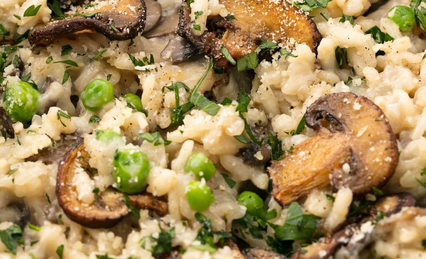 